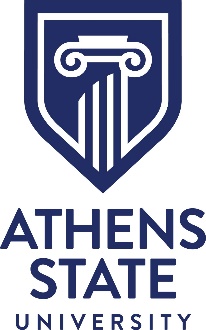 Revised:  March 7, 2016Reviewed:  February 5, 2018
Reviewed:  April 1, 2020Reviewed:  August 3, 2022Request to Accept Non-Cash GiftsUniversity policy requires that approval be given prior to accepting gifts and/or donations of tangible personal property.  For non-cash donations with a value of $500 or less per item, approval is required only by the Department Chair/Director and the Vice President for University Advancement.Name of Donor:	Donor Address:	Donor City, State, Zip:		Donor Phone:	Donor Email:	Description of the Property – include list and evaluations of item(s) and item value(s).ApprovalsApproved	 Yes	  No 	_____________________________________________		Department Chair/Director			DateApproved	 Yes	  No	_____________________________________________		VP for University Advancement			DateApproved	 Yes	  No	_____________________________________________		VP for Financial Affairs		DateApproved	 Yes	  No	_____________________________________________		VP for Enrollment & Student Support Services	DateApproved	 Yes	  No	_____________________________________________		Provost/VP for Academic Affairs			DateApproved	 Yes	  No	_____________________________________________		President		Date